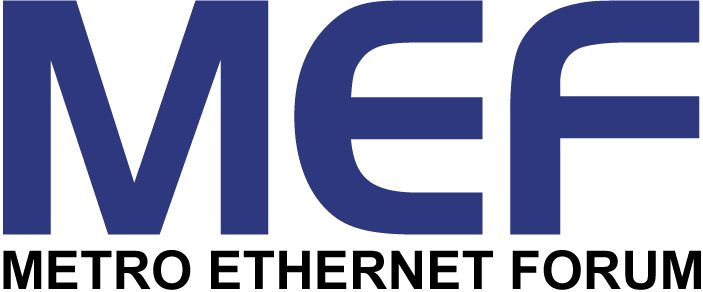 The MEF would like to inform you of an on-going project in MEF: All-Active UNI.  This project is working on a UNI Resiliency Service Attribute enhancement to MEF 10.3 Ethernet Services Attributes Phase 3, to include multiple physical links at a UNI that can carry Service Frames simultaneously. The document has been approved as Approved Draft 1 (D00127) and has also been approved for a Letter Ballot. The document is expected to be published as a MEF Specification after a successful Letter Ballot. MEF’s liaison partners may access all MEF approved drafts as follows:http://metroethernetforum.org/liaison_login.htm Username:  mefPassword: M3F3030Please note that the next MEF meetings are:October 26-29, 2015January 25-28, 2016Title:Liaison to IEEE 802.1  Date:July 2015Location:Vancouver, CanadaContacts:liaisons@mef.net Nan Chen, President MEF (nan@mef.net), TC Co-Chair (rraghu@ciena.com)Jason Wolfe, TC Co-Chair (jason.wolfe@bell.ca)To:Glenn Parsons, Chair IEEE 802.1 Working Group (glenn.parsons@ericsson.com) Stephen Haddock, Chair IEEE 802.1 Interworking Task Group (shaddock@stanfordalumni.org)cc:Kevin Vachon (kevin@mef.net)From:MEF Forum